Hellenic Republic  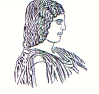 The Agricultural University of Athens,The International and Public Relations Office,Address: 75 Iera Odos Str., Gr- 11855, Athens, Greece,Information: Rania HindiridouTel. No.: (+30) 210 5294841E- mail: public.relations@aua.gr	 				Athens, November 28 2022PRESS RELEASEΑ significant distinction achieved by the Agricultural University of Athens at the Academy of Athens.Professor Emeritus and former Rector of the Agricultural University of Athens, Mr Andreas karamanos has been elected as a Full Member of the Academy of Athens, at the declared Seat, entitled: “Sustainable Primary Agricultural Production”, in Class A in the field of Exact Sciences. The new Academic has an extensive and internationally respected work, regarding the crops productivity in drought conditions, towards a sustainable orientation in crop production, taking into account the impacts of climate change in crops performance. He has been a member in Special Study Committees engaged in the climate change effects, on the part of the Bank of Greece and the Republic of Cyprus, too.  He has served as the General Secretary of the Ministry of Education and Religious Affairs, from 2003 until 2007. He has been elected twice as the Chairman of the Executive Committee of Education pertaining to Sustainability of the United Nations Economic Commission for Europe. Furthermore, he has been awarded an Honorary Doctorate by the Democritus University of Thrace, while acting as the President of the Hellenic Agricultural Academy and a member of the Board of the Agency of Quality Assurance and Accreditation in Higher Education established in Cyprus. The Rectorate Authorities of the Agricultural University of Athens warmly congratulate Professor Andreas karamanos on his astonishing distinction, wishing him every success in his new duties.